    An Autonomous Institution, Pennalur, Sriperumbudur Taluk 602 117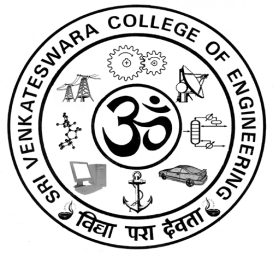 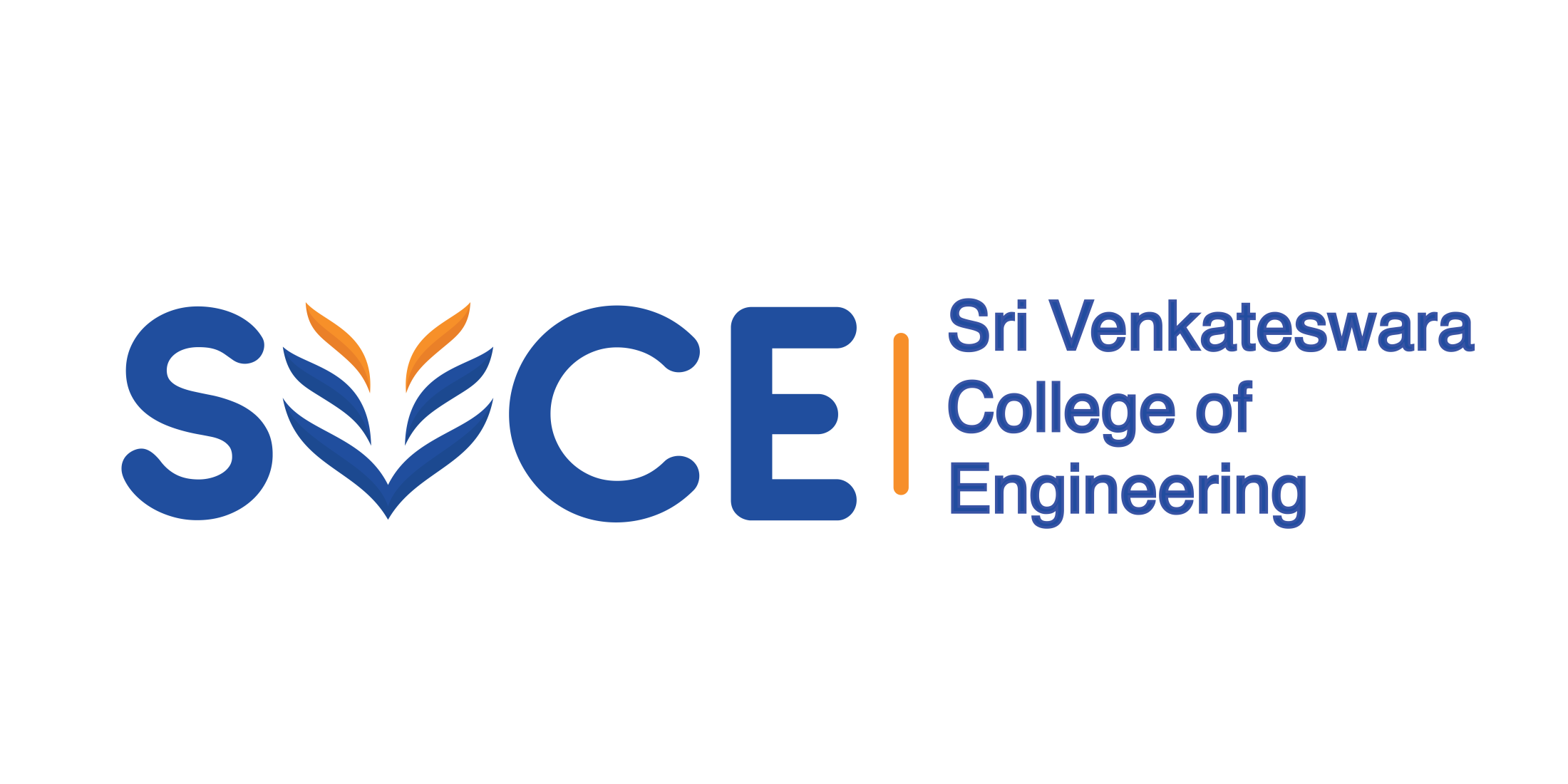 Office of the Dean Research Application for Intramural Research Grant                                                       (seed money for Research)Ref. No. : SVCE/RF/2021-2022Name of the Principal Investigator    : Name of the Co-PI                             : Name of the Department and centre   :Faculty ID                                           :Age and Date of Birth                         :Address for Communication               :Contact Number and e-mail ID :  Academic performance  Number of Research Scholars Completed :PhD under your Guidance Number of Research Scholars Engaged in Research:Research detailsTopic of Research/Title   : Area of Specialization     : Number of patents filed/Published  : Number of papers published:  (a) SCI :                 (b)  SCOPUS:                (c)   UGC:  (Attach list)Details of  h-index and Citations, if any :   Number of papers presented and published in proceedings: (attach list)Any other Research experience: Research Supervisor details, if any  :Details of List of funded projects submitted and receivedBrief write up of the research proposal, budget and timelineSignature of the PI                   Signature of the Co-PI                             Signature of HOD                                                                                                                                                     Approved by The Principal                                                               Dean(Research)Guidelines for Intramural Research GrantThis scheme is open for all PhD qualified and PhD Pursuing faculty and full time Research scholars (RS) those who have registered for PhD program in Anna University through any of our SVCE research centers. The PI should have minimum first class degree in both UG and PGPI can collaborate with UG/PG student’s/Research scholars of SVCEThe total grant is Rs. 1,00,000/- for the period of two years. If the PI is resigned, then they have to refund the entire grant money.If the PI is selected for the above scheme are requested to submit copy of the Progress report in every six months to the Office of Dean (Research).PI are requested to present the progress in PPT to the review committee.PI not indulged in any acts of indiscipline resulting in penal action by the Institution authorities.If the PI supported by live funded projects, then they are not eligible to apply.The equipment’s procured under this scheme must enter in the stock register of the PI Department.The PI is also requested to submit a hard copy the project with list of publications to the Office of Dean (Research) on successful completion of the Project.At the end of the project, PI should submit the certificate of Utilization along with the bills and Statement of Expenditure. Affix passport     size photoDegreeInstitution/University Mode of studyYear of passingPercentage of marks/GradeName of the PI and Co-PITitle of the Research Project Organization Amount in LakhsDuration and Status